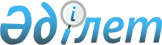 Об утверждении Методики по ведению и актуализации Статистического регистра жилищного фондаПриказ Председателя Комитета по статистике Министерства национальной экономики Республики Казахстан от 22 мая 2017 года № 75. Зарегистрирован в Министерстве юстиции Республики Казахстан 22 июня 2017 года № 15246.
      В соответствии с подпунктом 5) статьи 12 Закона Республики Казахстан от 19 марта 2010 года "О государственной статистике" и подпунктом 258) пункта 17 Положения о Министерстве национальной экономики Республики Казахстан, утвержденного постановлением Правительства Республики Казахстан от 24 сентября 2014 года № 1011, ПРИКАЗЫВАЮ:
      1. Утвердить прилагаемую Методику по ведению и актуализации Статистического регистра жилищного фонда.
      2. Управлению статистических регистров и классификаций совместно с Юридическим управлением Комитета по статистике Министерства национальной экономики Республики Казахстан обеспечить в установленном законодательством порядке:
      1) государственную регистрацию настоящего приказа в Министерстве юстиции Республики Казахстан;
      2) в течение десяти календарных дней со дня государственной регистрации настоящего приказа направление его копии в бумажном и электронном виде на казахском и русском языках в Республиканское государственное предприятие на праве хозяйственного ведения "Республиканский центр правовой информации" для официального опубликования и включения в Эталонный контрольный банк нормативных правовых актов Республики Казахстан;
      3) в течение десяти календарных дней после государственной регистрации настоящего приказа направление его копии на официальное опубликование в периодические печатные издания;
      4) размещение настоящего приказа на интернет-ресурсе Комитета по статистике Министерства национальной экономики Республики Казахстан.
      3. Контроль за исполнением настоящего приказа возложить на курирующего заместителя Председателя Комитета по статистике Министерства национальной экономики Республики Казахстан (Керимханова Г.М.).
      4. Настоящий приказ вводится в действие по истечении десяти календарных дней после дня его первого официального опубликования. Методика по ведению и актуализации Статистического регистра жилищного фонда Глава 1. Общие положения
      1. Методика по ведению и актуализации Статистического регистра жилищного фонда (далее - Методика) относится к статистической методологии, формируемой в соответствии с международными стандартами и утверждаемой в соответствии с Законом Республики Казахстан от 19 марта 2010 года "О государственной статистике" (далее - Закон).
      2. Целью настоящей Методики является формирование и накопление данных по жилым домам и жилым помещениям (квартирам) для статистики жилищного фонда и формирования выборок обследований домашних хозяйств.
      3. Настоящая Методика предназначена для использования Комитетом по статистике Министерства национальной экономики Республики Казахстан (далее - Комитет), территориальными органами статистики и Республиканским государственным предприятием на праве хозяйственного ведения "Информационно-вычислительный центр Комитета по статистике Министерства национальной экономики Республики Казахстан", при осуществлении ведения и актуализации информационной системы статистического регистра жилищного фонда (далее - ИС СРЖФ). 
      4. В Методике используются понятия в значениях, определенных в Законе. Глава 2. Сведения и задачи о статистическом регистре жилищного фонда
      5. Информационная система статистического регистра жилищного фонда (далее - ИС СРЖФ) представляет собой централизованную информационную систему сбора, хранения и отображения данных о жилищном фонде Республики Казахстан. 
      ИС СРЖФ включает все жилые дома и жилые помещения (квартиры), находящиеся на территории Республики Казахстан. 
      К ним относятся: 
      жилое помещение (квартира);
      одноквартирный (индивидуальный) дом;
      двухквартирный дом;
      трех и более квартирный дом. 
      ИС СРЖФ содержит данные о жилищном фонде и о численности людей, проживающих в квартирах, и состоит из двух основных модулей:
      1) каталог домов; 
      2) каталог квартир.
      Каталог домов содержит список домов со сведениями о каждом доме, характеризующих тип дома, материалы наружных стен дома, количество квартир в доме, размеры общей и жилой площадей. 
      Каталог квартир содержит список квартир со сведениями о каждом жилом помещении (квартире) жилого дома, входящих в определенный дом, со сведениями о размере площади, количестве комнат, количестве проживающих. 
      В каталоге домов каждая запись соответствует записи в каталоге квартир и имеет связь по идентификационному коду дома. Каждый каталог содержит свой состав атрибутов. Примеры атрибутов ИС СРЖФ (каталог домов) и атрибутов ИС СРЖФ (каталог квартир) приведены согласно приложениям 1 и 2 к настоящей Методике.
      Основными задачами ведения ИС СРЖФ являются:
      накопление данных о жилых домах и жилых помещениях (квартирах);
      формирование и актуализация статистической информации по жилищному фонду (наличие, состояние, ввод в действие, выбытие);
      проведение выборочных обследований на основе ИС СРЖФ и использование в статистических разработках; 
      проведение выборочных обследований домашних хозяйств для актуализации ИС СРЖФ.
      6. Актуализацией ИС СРЖФ являются следующие данные: 
      1) сведения о зарегистрированных жилых домах и жилых помещениях (квартирах) из административных источников;
      2) сведения об аварийности жилья из административных источников согласно приложению 3 к настоящей Методике;
      3) сведения похозяйственного учета из административных источников согласно приложению 4 к настоящей Методике;
      4) сведения по количеству проживающих из выборочных обследований домашних хозяйств. Глава 3. Организация ведения ИС СРЖФ
      7. ИС СРЖФ автоматизирует действия, направленные на решение определенного круга задач, и состоит из следующих блоков:
      1) сбор, обработка и анализ данных;
      2) формирование отчетов;
      3) интеграция внешней базы данных с компонентами интегрированной информационной системы "е-Статистика".
      8. При сборе, обработке, и анализе данных осуществляется контроль и автоматизация следующих процессов:
      формирование ИС СРЖФ;
      актуализация данных ИС СРЖФ на основе данных, полученных из административных данных;
      ведение и актуализация каталогов домов и квартир.
      9. Сбор, обработка и анализ данных решает задачу, связанную с первичным формированием, с актуализацией и вводом данных в ИС СРЖФ.
      На основании обработки, корректировки данных на республиканском уровне ежемесячно формируется срез (за определенный период). 
      Срез используется при формировании выходных таблиц из ИС СРЖФ.
      Ежемесячный срез обеспечивает формирование отчетов и различных выборок данных.
      10. Блок формирования отчетов включает следующие задачи:
      формирование срезов;
      формирование выборок;
      формирование выходной информации.
      11. Блок интеграции обеспечивает интеграцию с компонентами информационных систем, внешними базами данных и включает в себя следующие задачи:
      1) взаимодействие с информационной системой "Метаданные";
      2) взаимодействие с базой данных агрегированных показателей;
      3) взаимодействие с информационной системой "Статистический регистр населения";
      4) взаимодействие с информационной системой "Сельскохозяйственный регистр"; 
      5) взаимодействие с внутренним интранет-порталом.
      12. Ввод и корректировка информации в ИС СРЖФ осуществляется на региональном уровне. При вводе и корректировке информации соблюдаются следующие этапы:
      1) вся справочная информация выбирается из меню;
      2) при индивидуальном доме в поле "номер квартиры" ставится "ноль";
      3) при двух и более квартирных домах в поле "номер квартиры" ставится соответствующий "номер квартиры";
      4) при ситуации "дом выбыл", ситуация квартир ставится "нежилая" при этом, жилая площадь всех квартир обнуляется, а общая площадь остается;
      5) при ситуации квартиры "нежилая", количество проживающих и количество домохозяйств обнуляются;
      6) при выбытии квартир из жилищного фонда поле "причина выбытия квартир" обязательно для заполнения; 
      7) при "карточке дома" в графе "этажность" предусмотрен ввод "более одного";
      8) при изменении ситуации у дома или у квартиры на "выбыл", поля "причина выбытия" и "дата выбытия" обязательны для заполнения, в других ситуациях данные поля не заполняются;
      9) при контроле допускается общая площадь квартиры равная жилой площади квартиры; 
      10) при любом изменении в базе ИС СРЖФ автоматически заносится системная дата в атрибут "дата последней актуализации";
      11) при контроле в общую площадь дома входит общая площадь выбывших квартир в доме; 
      12) при контроле в жилую площадь дома не входит жилая площадь выбывших квартир; 
      13) при контроле в жилую площадь дома входит жилая площадь квартир, введенных при изменении ситуации с "нежилой" в "жилую";
      14) при поступлении данных по "пристройке", суммируется площадь "пристройки" в общую площадь жилого дома;
      15) при внесении корректировки в базе ИС СРЖФ заменяются только данные, по которым поступили изменения, а остальные данные не меняются;
      16) при внесении изменений в базе ИС СРЖФ автоматически заносится системная дата в атрибут "сведения об актуализации";
      17) при отсутствии в базе данных ИС СРЖФ записей о жилых домах и жилых помещениях (квартирах) производится добавление записей; 
      18) при обнаружении несоответствий: о данных по проживающим, ситуациям дома, ситуациям жилых помещений (квартир), количеству комнат, материалам наружных стен, наименованиям типов улиц, наименованиям улиц, номерам дома (квартиры) в базе ИС СРЖФ вносятся соответствующие корректировки;
      19) при актуализации благоустройства жилищного фонда заносятся сведения об оборудованных жилых помещениях. Жилое помещение считается оборудованным:
      электричеством, если имеется электропроводка в доме;
      электроплитой напольной, если имеется напольная электрическая плита, или дом с отдельно стоящей кухней (специально предназначенное для кухни капитальное здание), в которой установлена напольная электрическая плита;
      газом сетевым (природным), если имеется напольная газовая плита, снабженная сетевым природным газом;
      газом сжиженным (в баллонах или в газгольдерах-резервуарах для хранения газообразных веществ), если имеется напольная газовая плита, снабженная сжиженным газом, также газифицированным считается дом с отдельно стоящей кухней, в которой установлена напольная газовая плита, снабженная сжиженным газом;
      центральным отоплением, если имеется отопление собственной домовой котельной, квартальной или районной котельной, теплоэлектроцентрали, а также установки автоматического газового водонагревателя;
      отоплением от индивидуальных установок: печным отоплением, если имеется отопление от тепловых установок или оборудований на газовом, твердом или жидком топливе, находящиеся внутри занятого традиционного жилища или как резервного варианта для исключительных случаев у владельцев больших частных домов или коттеджей и во времянках;
      водопроводом в доме (квартире), если внутри дома имеется распределительная сеть, в которую вода поступает централизованно из водопровода или артезианской скважины;
      водопроводом вне дома (квартиры), если вне дома (отдельно стоящая кухня или идентичные помещения вне дома) имеется распределительная сеть, в которую вода поступает централизованно из водопровода или артезианской скважины;
      колодцем, колонкой или идентичным источником водоснабжения, если во дворе дома имеется колодец или водоразборный кран (колонка) или идентичный источник водоснабжения;
      доставкой питьевой воды, если в доме нет вышеуказанных источников водоснабжения, осуществляемой транспортом из других регионов, отдаленных источников или из идентичных источников водоснабжения;
      центральной канализацией, если внутри дома имеется канализационное устройство для стока хозяйственно-фекальных вод в уличную канализационную сеть или поглощающие колодцы. Не является оборудованным канализацией жилое помещение, в котором отсутствует водопровод, а также при наличии биотуалета;
      стационарными ванной или душем, если установлена ванна или душ, как в отдельной ванной комнате, так и другом приспособленном для этой цели помещении, независимо от способа поступления горячей воды, при этом, не учитывается оборудованным ванной или душем жилое помещение, в котором ванна (душ) установлены, а канализация отсутствует; 
      центральным горячим водоснабжением, если имеется специальный водопровод, подающий горячую воду централизовано, для бытовых нужд проживающих;
      горячим водоснабжением от индивидуальных водонагревателей, если имеется специальный водопровод, подающий горячую воду от газовой (дровяной) колонки, поквартирных водонагревателей, включая и малометражные отопительные котлы. Глава 4. Формирование сводной информации из статистического регистра жилищного фонда
      13. Выходной информацией из ИС СРЖФ являются сводные данные о наличии и состоянии жилищного фонда, статистические показатели, характеризующие наличие и благоустройство жилищного фонда, которые ежегодно формируются в статистическом сборнике "О жилищном фонде Республики Казахстан" в соответствии с планом статистических работ на соответствующий год, утверждаемым уполномоченным органом. Атрибуты ИС СРЖФ (каталог домов) Атрибуты ИС СРЖФ (каталог квартир) Сведения об аварийности жилья из административных источников Сведения похозяйственного учета из административных источников
      продолжение таблицы
					© 2012. РГП на ПХВ «Институт законодательства и правовой информации Республики Казахстан» Министерства юстиции Республики Казахстан
				
      Председатель Комитета по статистике
Министерства национальной экономики
Республики Казахстан

Н. Айдапкелов
Утверждена
приказом председателя
Комитета по статистике 
Министерства национальной 
экономики Республики Казахстан
от 22 мая 2017 года № 75Приложение 1
к Методике по ведению и актуализации
Статистического регистра жилищного фонда
№
Наименование атрибутов
Наименование атрибутов в базе данных СРЖФ
1
Код дома
HOUSE_ID
2
Кадастровый номер
 KADASTR_NU
3
Като
KATO
4
Название Като. Rus
KATO_FN_RU
5
Название Като. Kaz
KATO_FN_KK
Адресные сведения
Адресные сведения
6
Тип улицы 2-ой уровень. Код
STREET2_ID 
7
Тип улицы 2-ой уровень. Название RUS
STREET2_TYPE
8
Неструктурированный адрес дома. Название RUS
ADDRESS_RU
9
Неструктурированный адрес дома. Название KAZ
ADDRESS_KK
10
Номер дома
HOUSE_NUMB
11
Регистрационный код адреса
РКА
Характеристики дома
Характеристики дома
12
Ситуация дома
HOUSE_SITU
13
Тип дома
HOUSE_TYPE
15
Этажность дома
FLOOR_NUMBER
16
Дата ввода в эксплуатацию
INPUT_DATE
17
Застройщик дома 
HOUSE_BUIL
18
Условия ввода 
HOUSE_INPU
19
Материалы стен 
HOUSE_WALL
20
Дата выбытия
LEAVE_DATE
21
Причины выбытия
HOUSE_LEAVE
Сводные показатели
Сводные показатели
22
Общая площадь
FULL_SQUAR
23
Жилая площадь
LIVING_SQU
24
Всего квартир
FLATS
25
Из них жилых
INFABITED_
26
Из них нежилых
UNINHABITE
27
Всего проживающих
RESIDENT_N
28
Всего домохозяйств
HOUSEHOLD
Сведения об актуализации
Сведения об актуализации
29
Дата актуализации
ACTUA_DATE
30
Источник. Код
ACTUAL_SOU
31
Основание
ACTUA_BASI
32
Благоустройство дома: Код
HOUSE_ACCOПриложение 2
к Методике по ведению и актуализации
Статистического регистра жилищного фонда
№
Наименование атрибутов
Наименование атрибутов в базе данных СРЖФ
1
Код КАТО
KATO 
2
Код дома
HOUSE_ID 
3
Код квартиры
FLAT_ID
4
Кадастровый номер
CADASTRALN
5
Регистрационный код адреса
РКА
6
Тип помещения. Код
FLAT_TYPE
7
Номер квартиры
NUM
8
Ситуация квартиры. Код
FLAT_SITUA
9
Вид собственности. Код
FLAT_OWNER
10
Условие ввода. Код
FLAT_INPUT
11
Причина выбытия. Код
FLAT_CAUSE
12
Дата выбытия
DATEOFRETI
13
Общая площадь
FULL_SQUAR
14
Жилая площадь
LIVING_SQU
15
Количество комнат
QUAN_ROOM
16
Количество домохозяйств
QUAN_HHOL
17
Количество проживающих
QUAN_HABI
18
Этаж
LEVEL_NUMB
19
Дата актуализации 
ACTUL_DATE
20
Источник. Код
ACTUAL_ID
21
Основание
ACTUAL_BAS
22
Дата обновления
REFRESH_DA
23
Пользователь. Логин
USERNAME
24
Сумма сделки по договору купли-продажи 
TRANSA_SUM
25
Сумма сделки по договору купли-продажи на дату 
TRANSA_DAT
26
Стоимость для целей налогообложения (тыс. тенге)
TAX_COST
27
Стоимость для целей налогообложения на дату (тыс. тенге)
TAX_ESTIMA
28
Владелец квартиры. ФИО RUS
PRAVOOBLADПриложение 3
к Методике по ведению и актуализации
Статистического регистра жилищного фонда
Населенный пункт (село, поселок):

Район (город):
Населенный пункт (село, поселок):

Район (город):
Населенный пункт (село, поселок):

Район (город):
Населенный пункт (село, поселок):

Район (город):
Населенный пункт (село, поселок):

Район (город):
Населенный пункт (село, поселок):

Район (город):
Населенный пункт (село, поселок):

Район (город):
Населенный пункт (село, поселок):

Район (город):
Населенный пункт (село, поселок):

Район (город):
№
Код по классификатору административно-территориальных объектов (КАТО)
Тип дома (индивидуальный, двухквартирный, трех и более квартирные дома)
Регистрационный код адреса (РКА)

 
Адресные сведения: область, город, район/район в городе, сельский округ, населенный пункт (поселок, село), наименование улицы, номер дома, номер квартиры
Фамилия, имя, отчество (при его наличии) правообладателя
Количество постоянно проживающих, человек
Причина и дата выбытия (снос) из жилого фонда
Примечание
1
2
4
...Приложение 4
к Методике по ведению и актуализации
Статистического регистра жилищного фонда
Код дома
Кадастровый номер
Название улицы
Номер дома
Номер квартиры
Общая площадь
Жилая площадь
Количество комнат
Количество проживающих
Количество домохозяйств
ФИО (при наличии) владельца
Благоустройство
Благоустройство
Благоустройство
Благоустройство
Благоустройство
Благоустройство
Благоустройство
Благоустройство
Благоустройство
Благоустройство
Благоустройство
Благоустройство
Благоустройство
Благоустройство
Благоустройство
Благоустройство
Благоустройство
Благоустройство
Ситуацияя дома
Сититуация квартир
Материал стен
Тип дома
Вид собственности
электричество
Водоснабжение
Водоснабжение
Водоснабжение
каннализация
каннализация
отопление
отопление
отопление
отопление
отопление
отопление
ванна или душ
горячее водоснабжение
горячее водоснабжение
газ
газ
электроплита напольная
Ситуацияя дома
Сититуация квартир
Материал стен
Тип дома
Вид собственности
электричество
Водоснабжение
Водоснабжение
Водоснабжение
каннализация
каннализация
центральное отопление
отопление от индивидуальных установок
отопление от индивидуальных установок
отопление от индивидуальных установок
отопление от индивидуальных установок
отопление от индивидуальных установок
ванна или душ
горячее водоснабжение
горячее водоснабжение
газ
газ
электроплита напольная
Ситуацияя дома
Сититуация квартир
Материал стен
Тип дома
Вид собственности
электричество
водопровод в доме
водопровод вне дома
Колодец, колонка или  другие 
центральная
прочая
центральное отопление
печное:
из него
из него
из него
прочее
ванна или душ
центральное
от индивидульного водонагреавателя
газ сетевой (природный)
газ сжиженный (в баллах)
электроплита напольная
Ситуацияя дома
Сититуация квартир
Материал стен
Тип дома
Вид собственности
электричество
водопровод в доме
водопровод вне дома
Колодец, колонка или  другие 
центральная
прочая
центральное отопление
печное:
на твердом топливе
на жидком топливе
на газу
прочее
ванна или душ
центральное
от индивидульного водонагреавателя
газ сетевой (природный)
газ сжиженный (в баллах)
электроплита напольная
Ситуацияя дома
Сититуация квартир
Материал стен
Тип дома
Вид собственности